INA STVARALAČKE IGREBliži nam se blagdan Svih svetih kada se prisjećamo svih naših bližnjih preminulih. Napravi ovaj anđeo u njihovo sjećanje.Najprije izreži anđela prema šabloni. Zatim precrtaj na tvrđi papir, karton. Ponovno izreži.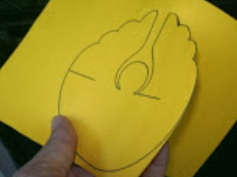 Prereži linije kako je označeno.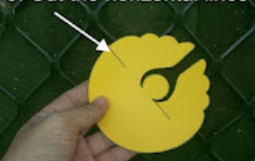 Složi krila ovako kao na slici.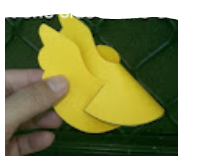 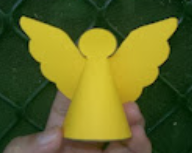 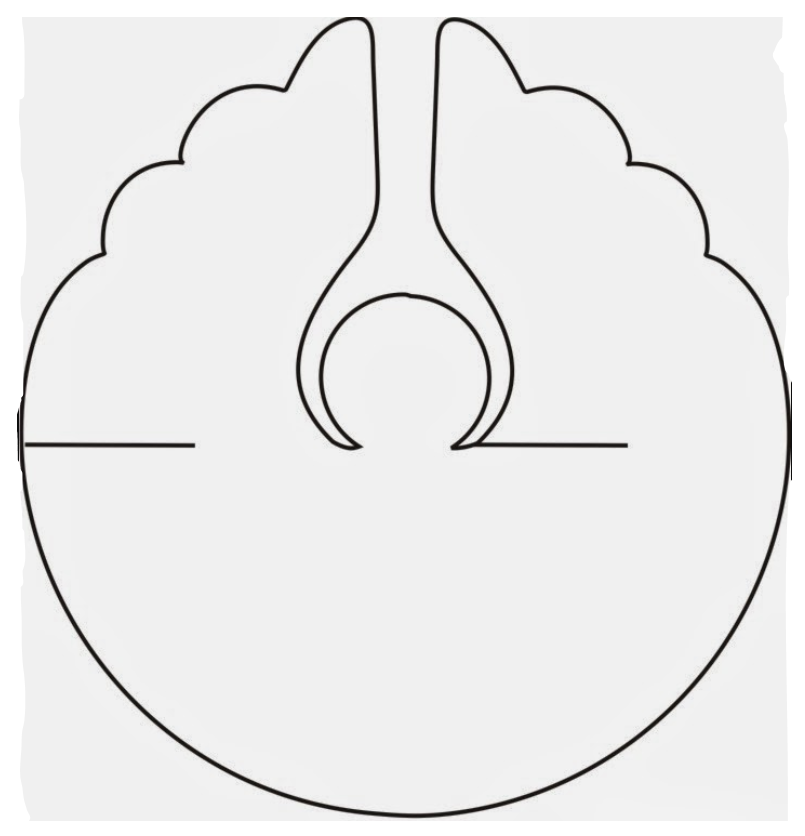 